Publicado en Barcelona el 28/12/2017 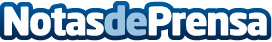 Estudiante de Aljucer gana beca Ona Carbonell para estudiar en AustraliaAna Pujante (22) superó a más de 3 mil participantes publicando una imagen en Instagram explicando su pasión. En su estancia, la estudiante de Bellas Artes estudiará un curso de inglés intensivo en la ciudad de Byron Bay y recibirá clases de surf
Datos de contacto:Ubaldo Hervás Olvera	JOSEP SALVAT PR+34 655 544 184Nota de prensa publicada en: https://www.notasdeprensa.es/estudiante-de-aljucer-gana-beca-ona-carbonell Categorias: Viaje Idiomas Educación Otros deportes Cursos http://www.notasdeprensa.es